О внесении изменений в постановлении Администрации ТМР№ 878-п от 25.11.2021 «Об утверждении порядка предоставления в 2022 году субсидий в целях финансового обеспечения затрат по оказанию услуг банного хозяйства» В соответствии со ст.78 Бюджетного кодекса Российской Федерации, с Федеральным законом от 06.10.2003 № 131-ФЗ «Об общих принципах организации местного самоуправления в Российской Федерации», пунктом 2 части 1 статьи 17 Социального кодекса Ярославской области, Администрация Тутаевского муниципального района, ПОСТАНОВЛЯЕТ:Внести в постановление Администрации ТМР № 878-п от 25.11.2021 «Об утверждении порядка предоставления в 2022 году субсидий в целях финансового обеспечения затрат по оказанию услуг банного хозяйства» следующие изменения:Приложение 1 изложить в редакции Приложения 1 к настоящему Постановлению.Приложение 2 изложить в редакции Приложения 2 к настоящему Постановлению.Постановление Администрации ТМР от 28.04.2022 №337-п «О внесении изменений в постановление Администрации ТМР № 878-п от 25.11.2021 «Об утверждении порядка предоставления в 2022 году субсидий в целях финансового обеспечения затрат по оказанию услуг банного хозяйства» признать утратившим силу.Контроль за исполнением настоящего Постановления возложить на заместителя Главы Администрации Тутаевского муниципального района по вопросам жилищно-коммунального хозяйства Шмакова В.Ю.4. Опубликовать настоящее постановление в Тутаевской массовой муниципальной газете «Берега» и на официальном сайте Администрации Тутаевского муниципального района.5. Настоящее постановление вступает в силу после его официального опубликования.Глава Тутаевскогомуниципального района 					                Д.Р. ЮнусовПриложение 1к Постановлению Администрации ТМРот 20.07.2022 № 551-пПОРЯДОКпредоставления в 2022 году субсидий в целях финансового обеспечения затрат
по оказанию услуг банного хозяйства1. Общие положения 1.1. Порядок предоставления субсидий в целях финансового обеспечения затрат по оказанию услуг банного хозяйства населению в левобережной части городского поселения Тутаев и проведения отбора организаций, физических лиц и индивидуальных предпринимателей, претендующих на данную субсидию в 2022 году (далее - Порядок), разработан в соответствии со статьей 78 Бюджетного кодекса Российской Федерации и постановлением Правительства Российской Федерации от 18 сентября 2020 г. № 1492 «Об общих требованиях к нормативным правовым актам, муниципальным правовым актам, регулирующим предоставление субсидий, в том числе грантов в форме субсидий, юридическим лицам, индивидуальным предпринимателям, а также физическим лицам – производителям товаров, работ, услуг, и о признании утратившими силу некоторых актов Правительства Российской Федерации и отдельных положений некоторых актов Правительства Российской Федерации».1.2. Субсидия предоставляется в целях возмещения части затрат (недополученных доходов), возникающих в результате предоставления услуг населению в общих отделениях бань в левобережной части городского поселения Тутаев.1.3. В настоящем Порядке для целей его использования применяются следующие понятия:заявление – заявление на предоставление субсидий по форме, утверждаемой Порядком;получатели субсидий – юридические лица (за исключением государственных (муниципальных) учреждений), индивидуальные предприниматели, а также физические лица – производители товаров, работ, услуг, оказывающие банные услуги не выше предельной стоимости, зарегистрированные и осуществляющие деятельность на территории левобережной части городского поселения Тутаев;банные услуги – услуги, оказываемые получателями субсидий в банных отделениях;заявка на предоставление субсидии (далее – заявка) – полный комплект документов, указанных в пункте 2. 4.1 раздела 2 Порядка, составленный по описи;предельная стоимость – предельная сумма затрат по оказанию банных услуг;отчетный период – отчетный месяц, за который получатели субсидий представляют отчеты об использовании субсидий.1.4. Главным распорядителем субсидии является Администрация Тутаевского муниципального района (далее - Администрация ТМР), которая размещает информацию о выделении средств субсидии на едином портале в информационно-телекоммуникационной сети Интернет в порядке, установленным действующим законодательством.  1.5. Субсидии предоставляются на безвозмездной и безвозвратной основе.1.6. Субсидии предоставляются получателям субсидий в пределах средств, предусмотренных Решением о бюджете городского поселения Тутаев на соответствующий финансовый год на плановый период, по статье расходов на цели, указанные в пункте 1.2 настоящего Порядка и муниципальной программой.1.7. Субсидии предоставляются по результатам отбора по критериям получателей субсидий (далее – отбор) в 2022 году.1.8. При определении получателей субсидий учитываются следующие критерии отбора получателей субсидий:- оказание в текущем финансовом году банных услуг не выше предельной стоимости.- ведение раздельного учета доходов и расходов от оказания банных услуг
не выше предельной стоимости и от оказания прочих услуг.2. Порядок проведения отбора 2.1. Общие положения.2.1.1. Порядок проведения отбора организаций и индивидуальных предпринимателей, претендующих на право заключения договора на предоставление субсидии в целях финансового обеспечения затрат по оказанию услуг банного хозяйства населению в общих отделениях бань в левобережной части городского поселения Тутаев в 2022 году определяет способ отбора в форме конкурса, устанавливает требования к участникам отбора, требования к документам и подаче заявки, процедуре и срокам проведения отбора, а также критерии, используемые при рассмотрении, оценке и сопоставления документов и материалов участников отбора.2.1.2. Срок проведения отбора (даты и времени начала (окончания) подачи (приема) предложений (заявок) участников отбора) составляет не менее 30 календарных дней, следующих за днем размещения извещения о проведении отбора, а также информации о проведения нескольких этапов отбора с указанием сроков (порядка) их проведения (при необходимости).2.2. Извещение о проведении отбора.2.2.1. Задача отбора – создание условий для добросовестной конкуренции поставщиков различных организационно-правовых форм и форм собственности путем объективной оценки их квалификации и возможности обеспечения отбора лучших кандидатур для обеспечения населения района социально значимыми бытовыми услугами, повышение их качества.2.2.2. Извещение о проведении отбора публикуется Администрацией Тутаевского муниципального района и размещается на официальном сайте Администрации Тутаевского муниципального района.2.2.3. В извещении должны быть указаны следующие сведения:1)   Наименование, место нахождения, почтового адреса, адреса электронной почты, номер контактного телефона главного распорядителя, получателя бюджетных средств, организатора отбора.2)   Предмет соглашения.3)   Место оказания услуг.4)   Срок оказания услуг.5)   Требования к участникам конкурса.6)   Срок, место и порядок подачи заявок на участие в отборе.7)   Место, дата и время вскрытия конвертов с заявками на участие в отборе, место и дата рассмотрения таких заявок и подведения итогов отбора.2.3. Участники отбора.2.3.1. Участники отбора должны являться организациями, физическими лицами или индивидуальными предпринимателями за исключением государственных (муниципальных) учреждений, (далее – участники отбора):2.3.2. Оказывающими населению банные услуги в левобережной части городского поселения Тутаев и осуществляющие деятельность в левобережной части городского поселения Тутаев, в соответствии с действующими санитарно-эпидемиологическими требованиями и нормами;- для организаций иметь государственную регистрацию в качестве юридического лица и состоять на учете в налоговом органе;- для индивидуальных предпринимателей иметь свидетельство о государственной регистрации в качестве индивидуального предпринимателя и состоять на учете в налоговом органе;- для физических лиц состоять на учете в налоговом органе;- банные услуги населению на территории левобережной части городского поселения Тутаев оказывать собственными силами; - в отношении получателя субсидий не проводится процедура ликвидации или отсутствуют принятые арбитражным судом решения о признании юридического лица банкротом и об открытии конкурсного производства; - деятельность получателя субсидий не приостановлена в порядке, предусмотренном Кодексом Российской Федерации об административных правонарушениях; - у получателей субсидий должна отсутствовать задолженность по налогам, сборам и иным обязательным платежам в бюджеты бюджетной системы Российской Федерации, срок исполнения по которым наступил в соответствии с законодательством Российской Федерации;- у получателей субсидий должна отсутствовать просроченная задолженность по возврату в бюджет из которого планируется предоставление субсидии, а также иная просроченная (неурегулированная) задолженность по денежным обязательствам предоставленных в том числе в соответствии с иными правовыми актами из бюджета Тутаевского муниципального района- получатели субсидии- юридические лица не должны находиться в процессе реорганизации (за исключением реорганизации в форме присоединения к юридическому лицу, являющемуся участником отбора, другого юридического лица), ликвидации, в отношении них не введена процедура банкротства, деятельность участника отбора не приостановлена в порядке, предусмотренном законодательством Российской Федерации, а получатели субсидии- индивидуальные предприниматели не должны прекратить деятельность в качестве индивидуального предпринимателя;- получатели субсидий не должны являться иностранными юридическими лицами, а также российскими юридическими лицами, в уставном (складочном) капитале которых доля участия иностранных юридических лиц, местом регистрации которых является государство или территория, включенные в утверждаемый Министерством финансов Российской Федерации перечень государств и территорий, предоставляющих льготный налоговый режим налогообложения и (или) не предусматривающих раскрытия и предоставления информации при проведении финансовых операций в отношении таких юридических лиц, в совокупности превышает 50 процентов;    - получатели субсидии не должны получать средства из федерального бюджета (бюджета субъекта Российской Федерации, местного бюджета), из которого планируется предоставление субсидии в соответствии с правовым актом, на основании иных нормативных правовых актов Российской Федерации (нормативных правовых актов субъекта Российской Федерации, муниципальных правовых актов) на цели, установленные настоящим порядком.2.4. Требования к составу и содержанию документов                                              на участие в отборе и подача заявки.2.4.1. В состав документов, предоставляемых организацией или индивидуальным предпринимателем для участия в отборе (далее - претенденты на участие в отборе) должны входить:1)   Заявление на участие в отборе по форме согласно приложению 1 к Порядку.2)   Копии документов, подтверждающих назначение на должность (избрание) руководителя участника отбора, или подтверждающие полномочия иного единоличного или коллегиального исполнительного органа участника отбора.3)   Документ, подтверждающий полномочия лица на осуществление действий от имени претендента на участие в отборе (оригинал или копия доверенности на право подписания заявления на участие в отборе от имени претендента на участие в отборе в случае, если заявление на участие в отборе подписано лицом, не имеющим права действовать от имени юридического лица без доверенности, или индивидуальным предпринимателем - претендентом на участие в отборе (форма по приложению 2 к Порядку), либо копию протокола общего собрания учредителей (приказ и т.д.) о назначении директора в случае, если заявление на участие в отборе подписано лицом, имеющим право действовать от имени юридического лица без доверенности.4)   Копии правового акта участника отбора устанавливающего режим работы банных комплексов, с указанием стоимости оказания банных услуг населению.5)   Сведения о количественных значениях критериев, установленных пунктом 2.9.1 Порядка, и плановый расчет субсидии на финансовый год (приложение 4 к Порядку). Расчет должен быть составлен в пределах бюджетных ассигнований, заложенных в бюджете городского поселения Тутаев на 2022 год6)   Копии учредительных документов, свидетельство о государственной регистрации юридического лица, индивидуального предпринимателя.7)   Справка участника отбора о применяемой участником отбора системе налогообложения (в свободной форме).8)   Копия свидетельства о постановке на налоговый учёт (для юридических лиц) или свидетельство (уведомление) о государственной регистрации в качестве индивидуального предпринимателя (для индивидуальных предпринимателей).9)   Копия свидетельства о государственной регистрации права на недвижимое имущество или договора аренды недвижимого имущества.10) Справку о количестве помывок в общем отделении бани за предыдущий год,11)  Выписку из документов участника отбора по учетной политике, подтверждающего ведение раздельного учета доходов и расходов от оказания банных услуг.12)  Документы, предоставляемые другими ведомствами:- справка налогового органа об отсутствии просроченной задолженности перед бюджетами всех уровней и государственными внебюджетными фондами;- выписка из Единого государственного реестра юридических лиц или Единого государственного реестра индивидуальных предпринимателей;- справка об отсутствии задолженности из Пенсионного фонда Российской Федерации.2.4.2. Документы, указанные в пункте 12 пункта 2.4.1 Порядка, заявитель вправе предоставить в составе заявки по собственной инициативе.2.4.3. В случае если указанные документы не представлены заявителем по собственной инициативе, МКУ «Центр управления ЖКК ТМР» по межведомственному запросу в течение 3 рабочих дней с момента регистрации заявления запрашивает в отношении претендента на участие в отборе документы, указанные в пункте 2.4.2 Порядка.2.4.4. При наличии недоимки по налогам, сборам и взносам заявитель (соискатель) вправе представить копии платёжных поручений с отметкой банка, подтверждающих факт погашения задолженности.2.4.5. Подача заявок на участие в отборе организаций, физических лиц и индивидуальных предпринимателей, претендующих на право заключения соглашения на предоставление субсидии на возмещение части затрат, возникающих в результате предоставления услуг населению в общих отделениях бань в левобережной части городского поселения Тутаев с последующим предоставлением субсидии в 2022 году осуществляется в срок – 30 календарных дней, следующих за днем размещения объявления о проведении отбора.2.5. Требования к оформлению документов, предоставляемых для участия в отборе.2.5.1. Документы для участия в отборе подаются в МКУ «Центр управления ЖКК ТМР» в сроки, указанные в извещении, а также в соответствии с требованиями разделов 2.4 и 2.5 настоящего порядка проведения отбора.Адрес для направления заявок с документами: 152300, Ярославская область, г. Тутаев, ул. Луначарского, д. 105, МКУ «Центр управления ЖКК ТМР», кабинет №12, контактный телефон (48533)2-32-53, e-mail: gkh@tr.adm.yar.ru.2.5.2. Документы представляются в одном экземпляре в печатном виде, скреплённые и сшитые не менее чем на два прокола, пронумерованные, опечатанные наклейкой с заверяющей надписью и печатью (при наличии печати), в папке-скоросшивателе.2.5.3. Последовательность размещения документов должна соответствовать последовательности, определенной в приложении к заявлению.2.5.4. Представляемые копии документов должны быть заверены печатью юридического лица (индивидуального предпринимателя (при наличии печати)), подписью руководителя (индивидуального предпринимателя) и главного бухгалтера (при наличии).2.5.5. Заявитель несет ответственность за достоверность представляемых сведений в соответствии с действующим законодательством Российской Федерации.2.5.6. Документы подаются в запечатанном конверте, на котором указывается:- адрес организатора;- надпись «Документы на участие в отборе организаций физических лиц и индивидуальных предпринимателей, претендующих на предоставление субсидии на возмещение части затрат, возникающих в результате предоставления услуг населению в общих отделениях бань в левобережной части городского поселения Тутаев по регулируемым ценам в 2022 году»;- наименование и адрес претендента на участие в отборе;- фамилия, имя, отчество ответственного лица, его телефон.2.5.7. При принятии документов на конверте делается отметка, подтверждающая прием документов, с указанием даты и времени приема.2.5.8. Претендент на участие в отборе, представивший документы для участия в отборе, вправе их изменить или отозвать при условии, что организатор получит соответствующее письменное уведомление до истечения установленного срока подачи заявки.2.5.9. Уведомление претендента на участие в отборе о внесении изменений в заявку или ее отзыве должно быть запечатано и отправлено организатору отбора в соответствии с положениями порядка проведения отбора. На конверте такого уведомления проставляются дополнительные отметки «Отзыв заявки» или «Внесение изменений в заявку».2.6. Комиссия.2.6.1. В целях проведения отбора организаций, физических лиц и индивидуальных предпринимателей, претендующих на право заключения договора на возмещение части затрат, возникающих в результате предоставления услуг населению в общих отделениях бань в левобережной части городского поселения Тутаев по регулируемым ценам в 2022 году с последующим предоставлением субсидии, создается специальная Комиссия. Комиссия рассматривает документы претендентов на участие в отборе на соответствие их требованиям, установленным настоящим порядком проведения отбора. Проверяет расчет субсидии, предоставленный участником отбора, и обоснованность затрат, включенных для расчета полной стоимости одной помывки.2.6.2. В состав специальной Комиссии включаются представители Администрации ТМР и МКУ «Центр управления ЖКК ТМР». Состав комиссии утверждается постановлением Администрации Тутаевского муниципального района.2.6.3. Количество членов состава комиссии по рассмотрению претендентов на участие в отборе - не менее 5 человек.2.6.4. Основные функции комиссии:- вскрытие конвертов с документами претендентов на участие в отборе;- рассмотрение документов претендентов на участие в отборе на соответствие их требованиям, установленным настоящим Порядком и принятие решения о допуске (или отказе) к участию в отборе;- оценка и сопоставление документов участников отбора;- определение участника, прошедшего отбор;- ведение протоколов и другие функции, определенные настоящим Порядком.2.6.5. Комиссия правомочна рассматривать заявления претендентов и принимать решения при условии, если на ее заседании присутствует не менее чем пятьдесят процентов от общего числа ее членов.2.6.6. Решения комиссии принимаются простым большинством голосов от числа присутствующих на заседании членов. При равенстве голосов голос председателя является решающим. При голосовании каждый член комиссии имеет один голос. Голосование проводится открыто.2.6.7. Секретарь комиссии:- осуществляет организационно-техническое обеспечение работы комиссии;- принимает и регистрирует заявки с документами на участие в отборе;- передает в комиссию заявки на участие в отборе, а также прилагаемые к ним документы;- обеспечивает хранение протоколов заседаний и других материалов комиссии.2.6.8. Представители организаций, физических лиц и индивидуальных предпринимателей, подавших заявку с документами на участие в отборе, могут присутствовать при процедуре вскрытия конвертов с документами.2.7. Порядок вскрытия конвертов с документами на участие в отборе. 2.7.1. Вскрытие конвертов с заявками производится секретарем комиссии на заседании комиссии.2.7.2. Перед вскрытием конверта с заявкой секретарь объявляет дату и время его поступления, вскрывает конверт, объявляет наименование претендента на участие в отборе, его почтовый адрес, факт наличия документов, предусмотренных порядком проведения отбора.2.7.3. По результатам вскрытия конвертов с заявками список претендентов на участие в отборе с информацией, указанной в пункте 2.7.2 настоящего раздела, фиксируется в протоколе вскрытия конвертов с заявками на участие в отборе, который подписывается всеми присутствующими членами комиссии. Подведение итогов отбора осуществляется не позднее 6 рабочих дней со дня вскрытия конвертов с заявками на участие в отборе на заседании комиссии.2.7.4. Документы для участия в отборе, поступившие после окончания срока их приема, возвращаются заявителю в день их поступления.2.8. Рассмотрение документов на участие в отборе. 2.8.1. Рассмотрение документов на участие в отборе представляет собой анализ их соответствия требованиям, установленным в объявлении о проведении отбора.2.8.2. Срок рассмотрения документов для участия в отборе составляет не более двух рабочих дней со дня вскрытия конвертов.2.8.3. По результатам рассмотрения документов для участия в отборе комиссией принимается решение о допуске или об отказе в допуске к участию в отборе. Данное решение фиксируется в протоколе рассмотрения документов для участия в отборе, который подписывается всеми присутствующими на заседании членами комиссии в день рассмотрения.Предоставление неполного комплекта документов или представление документов, не соответствующих установленным требованиям, предусмотренных пунктом 2.4.1 Порядка считается нарушением условий отбора и является основанием для отказа в допуске претендента к участию в отборе.Кроме того, основаниями для отказа в допуске к участию в отборе является следующие требования:- заявитель не соответствует требованиям раздела 2.3 Порядка;- представлены недостоверные сведения и (или) документы (сведения и (или) документы, которые по своему содержанию противоречат друг другу, заверены (подписаны) неуполномоченным лицом.2.8.4. Всем заявителям, представившим документы для участия в отборе, направляются письменные уведомления о принятых комиссией решениях не позднее дня, следующего за днем подписания протокола.2.8.5. В случае если не поступило ни одного заявления с документами на участие в отборе, а также если комиссия примет решение об отказе в допуске к участию в отборе всех претендентов на участие в отборе, отбор признается несостоявшимся.2.8.6. В случае если участником отбора признается только один претендент, представивший документы на участие в отборе, отбор считается состоявшимся и данной организации, физическому лицу или индивидуальному предпринимателю передается для подписания Соглашение на предоставление субсидии на возмещение части затрат, возникающих в результате предоставления услуг населению в общих отделениях бань, в левобережной части городского поселения Тутаев по регулируемым ценам в 2022 году в течении трех календарных дней, следующих за днем подписания протокола с последующим предоставлением субсидии в 2022 году (далее - Соглашение) по форме согласно приложению 3 к Порядку.2.8.7. Если организация, физическое лицо или индивидуальный предприниматель в течение пяти календарных дней с момента передачи ему проекта Соглашения не представил подписанное Соглашение, он признается уклонившимся от заключения Соглашения.2.8.8. В случаях, если отбор признан несостоявшимся и Соглашение не заключено, проводится повторный отбор.2.8.9. Порядок проведения повторного отбора определяется нормами настоящего Порядка с повторной публикацией извещения о проведении отбора.2.8.10. Протокол рассмотрения документов для участия в отборе размещается на официальном сайте Администрации Тутаевского муниципального района.2.9. Оценка и сопоставление документов участников отбора, порядок определения участника, прошедшего отбор.2.9.1. Комиссия осуществляет оценку и сопоставление документов, представленных допущенными к участию в отборе претендентами на основании следующих критериев:1)       Оказание в текущем финансовом году банных услуг с наименьшей стоимостью 1 помывки.- 1 балл за каждую разницу в сторону уменьшения на 50 рублей;2)       Организация бесперебойной работы отделения банных услуг не менее 200 дней в году, предшествующему году проведения отбора:- 1 балл – за 200 и более дней.2.9.2. Срок оценки и сопоставления документов участников отбора составляет не более трех рабочих дней со дня подписания протокола рассмотрения документов для участия в отборе.2.9.3. Оценка документов участников отбора осуществляется в баллах индивидуально каждым присутствующим членом комиссии.2.9.4. Итоговая оценка определяется как сумма баллов, определенных каждым членом комиссии.2.9.5. Каждому участнику отбора присваивается номер в порядке уменьшения его итоговой оценки.2.9.6. Прошедшим отбор признается участник отбора, которому присвоен первый номер в соответствии с максимальной итоговой оценкой.2.9.7. В случае если в документах нескольких участников отбора содержатся одинаковые условия, меньший порядковый номер присваивается участнику отбора, документы которого поступили ранее документов других участников.2.9.8. Результаты отбора оформляются протоколом оценки и сопоставления документов участников отбора, который подписывается всеми присутствующими членами комиссии в течение дня, следующего после дня окончания проведения оценки и сопоставления документов участников отбора.2.9.9. Протокол оценки и сопоставления документов участников отбора составляется в двух экземплярах, один из которых хранится в МКУ «Центр управлении ЖКК ТМР», а второй, вместе с проектом Соглашения (приложение 3 к Порядку), направляется участнику отбора, признанному прошедшим отбор в течении трех рабочих дней со дня, следующего после дня окончания проведения оценки и сопоставления документов участников отбора.2.9.10. Если участник отбора, признанный прошедшим отбор, в течение пяти календарных дней с момента передачи ему проекта Соглашения не представил подписанное Соглашение, он признается уклонившимся от заключения Соглашения. В этом случае Соглашение заключается с участником отбора, которому был присвоен второй номер.2.9.11. Протокол оценки и сопоставления документов размещается на официальном сайте Администрации Тутаевского муниципального района.3. Условия и порядок предоставления субсидии3.1. Субсидия предоставляется получателю субсидии на основании Соглашения заключенного между Администрация ТМР, МКУ «Центр управлении ЖКК ТМР» и получателем субсидии.3.2. Размер предоставляемых субсидий определяется как сумма затрат, определенных в соответствии с перечнем затрат, указанных в пункте 3.5 настоящего Порядка, принимаемых к финансовому обеспечению за счет средств субсидий в текущем финансовом году, за вычетом доходов от оказания банных услуг не выше предельной стоимости, рассчитанных в соответствии с пунктом 3.6. настоящего Порядка, но не более суммы определенной в Соглашении.3.3. При определении размера субсидии не учитывается налог на добавленную стоимость.3.4. Предельный объем финансового обеспечения затрат в 2022 году в расчете на одну помывку составляет – 483,20 рубля.3.5. Финансовому обеспечению подлежат следующие затраты получателей субсидий, возникшие в текущем финансовом году, рассчитанные пропорционально отношению принятых к финансовому обеспечению затрат.3.5.1. Затраты на выплату заработной платы.Затраты на выплату заработной платы рассчитываются за отчетный период
в соответствии со штатным расписанием и режимом работы банного комплекса, установленными получателями субсидий. Затраты на выплату пособий за счет средств Фонда социального страхования Российской Федерации не относятся к затратам
на выплату заработной платы.Учет заработной платы работников получателей субсидий ведется
в соответствии с табелем учета рабочего времени и режимом работы банных комплексов, установленными получателями субсидий.3.5.2. Затраты на выплату отчислений от заработной платы.Затраты на выплату отчислений от заработной платы, принимаемые к финансовому обеспечению, рассчитываются за отчетный период от принятых к финансовому обеспечению затрат на заработную плату в соответствии с пунктом 3.5.1 настоящего Порядка в размере не более 30,2 процента.Под затратами на выплату отчислений от заработной платы понимаются фактически начисленные за отчетный период на прямые и косвенные затраты на выплату заработной платы, указанные в пункте 3.5.1 настоящего Порядка, следующие страховые взносы:на обязательное пенсионное страхование;на обязательное медицинское страхование;на обязательное социальное страхование на случай временной нетрудоспособности
и в связи с материнством;на обязательное социальное страхование от несчастных случаев на производстве
и профессиональных заболеваний.3.5.3. Затраты на оплату водоснабжения и водоотведения.Затраты на оплату водоснабжения и водоотведения включают в себя затраты
на оплату водоснабжения, водоотведения воды, поверхностных и инфильтрационных стоков, принятые к бухгалтерскому учету на основании первичных учетных документов за отчетный период.3.5.4. Затраты на оплату электроэнергии.Затраты на оплату электроэнергии на основании приборов учета, принятые
к бухгалтерскому учету на основании первичных учетных документов за отчетный период.3.5.5. Затраты на оплату топлива.Затраты на оплату топлива, подлежащие финансовому обеспечению, рассчитываются следующим образом:затраты на оплату газа на подогрев воды и затраты на оплату газа на отопление принятые к бухгалтерскому учету на основании первичных учетных документов за отчетный период.3.5.6. Затраты на проведение ремонтных работ.Затраты на проведение ремонтных работ понимаются затраты:
- на текущий ремонт помывочных отделений и ремонт инженерных коммуникаций, относящихся к указанным отделениямЗатраты на ремонтные работы принимаются к финансовому обеспечению по сметам. Стоимость работ, услуг и материалов в указанных сметах не должна превышать среднерыночных значений. В случае установления факта превышения таких значений более чем на 30%, Администрация ТМР направляет соответствующее предупреждение в адрес получателя субсидии и устанавливает срок для корректировки затрат. В случае неисполнения требования, спорная стоимость обжалуется в судебном порядке.3.5.7. Прочие затраты.Прочие затраты рассчитываются за отчетный период в соответствии с первичными учетными документами получателей субсидий, подтвержденные заверенными копиями документов. По данной статье принимаются расходы, включенные в плановый расчет, приложение 4 к Порядку.3.6. Расчет размера субсидий за отчетный период производится получателями субсидий и определяется по следующей формуле:Спл = Зпл – Дпл,где:Спл – сумма субсидий (в случае отрицательного значения принимается равной нулю);Зпл – сумма затрат на оказание банных услуг (не выше предельной стоимости);Дпл – сумма доходов от оказания банных услуг.3.6.1. Расчет размера затрат на оказание банных услуг не выше предельной стоимости рассчитывается по следующей формуле:З = Ззп + Зо + Звоо + Зэ + Зтоп + Зрр + Зпр,где:Ззп – затраты на выплату заработной платы, рассчитанные в соответствии
с пунктом 3.5.1 настоящего Порядка;Зо – затраты на выплату отчислений от заработной платы, рассчитанные
в соответствии с пунктом 3.5.2 настоящего Порядка;Звоо – затраты на оплату водоснабжения и водоотведения, рассчитанные
в соответствии с пунктом 3.5.3 настоящего Порядка;Зэ – затраты на оплату электроэнергии, рассчитанные в соответствии с пунктом 3.5.4 настоящего Порядка;Зтоп – затраты на оплату топлива, рассчитанные в соответствии с пунктом 3.5.5настоящего Порядка;Зрр – затраты на проведение ремонтных работ, рассчитанные в соответствии
с пунктом 3.5.6 настоящего Порядка;Зпр – прочие затраты в части, касающейся оказания банных услуг населению
не выше предельной стоимости, рассчитанные в соответствии с пунктом 3.5.7 настоящего Порядка.3.6.2. Доходы принимаются, согласно данных ККА за оказанные банные услуги, принятые к бухгалтерскому учету.3.7. Расходы на предоставление субсидии осуществляются Администрацией ТМР в пределах бюджетных ассигнований, утвержденных решением о бюджете городского поселения Тутаев на соответствующий финансовый год на цели, указанные в пункте 1.2 Порядка, и лимитов бюджетных обязательств, доведенных в установленном порядке.3.8. Для получения субсидии получатель субсидии ежемесячно, в срок до 5-го числа каждого месяца, следующего за отчетным (за декабрь месяц - в срок до 25-го декабря текущего года или до 25 января года следующего за отчетным), представляет в МКУ «Центр управления ЖКК ТМР», для проверки и согласования расчет субсидии на возмещение части затрат, возникших в результате предоставления населению услуг общих отделений бань в левобережной части городского поселения Тутаев (Приложение 5 к Порядку), счет-фактуру, акт выполненных работ, отчет целевого использования сумм субсидии. Для подтверждения количества посетителей бани по льготному и полному билету получатель субсидии прикладывает к расчету субсидии чеки от продажи билетов за отчетный период.МКУ «Центр управления ЖКК ТМР» в течение 2-х рабочих дней со дня получения проверяет, согласовывает предоставленный расчет и направляет его на подпись в Администрацию ТМР. Администрация ТМР в течение двух дней со дня получения подписывает расчет и возвращает его в МКУ «Центр управления ЖКК ТМР». На следующий день, после дня получения подписанного расчета Администрацией ТМР, МКУ «Центр управления ЖКК ТМР» направляет его в муниципальное казенное учреждение Тутаевского муниципального района «Централизованная бухгалтерия» (далее централизованная бухгалтерия). Централизованная бухгалтерия перечисляет сумму субсидии в течение двух рабочих дней со дня получения полного пакета документов на финансирование.3.9. Перечисление субсидий осуществляется на расчетный или корреспондентский счет, открытый получателем субсидий в учреждениях Центрального банка Российской Федерации или иных кредитных организациях, указанный в Соглашении.3.10. Субсидия направляется на оплату топливно-энергетических ресурсов (затраты на топливо, электроэнергию), водоснабжение и водоотведение, заработную плату и начисления на оплату труда, налогов, на приобретение материальных запасов для поддержания стабильной и бесперебойной работы получателей субсидии, оказывающих услуги бань населению, расположенных на территории городского поселения Тутаев.3.11. В случае наличия у получателей субсидий неиспользованных остатков субсидий за отчетный период и наличия необходимости использования указанных неиспользованных остатков субсидий получателями субсидий в следующем отчетном периоде, получатели субсидий направляют в МКУ «Центр управления ЖКК ТМР» в составе отчетных документов заявки с указанием размера неиспользованных остатков субсидий и указанием необходимости использования неиспользованного остатка субсидий за отчетный период в следующем отчетном периоде.На основании указанных заявок принимается решение о переносе неиспользованных остатков субсидий на следующий отчетный период.3.12. В случае отсутствия необходимости использования неиспользованных остатков субсидий получателями субсидий, а также в случае наличия у получателей субсидий неиспользованных остатков субсидий в последнем отчетном периоде текущего финансового года МКУ «Центр управления ЖКК ТМР» на основании заявок, представленных получателями субсидий в составе отчетных документов, в течение пяти рабочих дней после их представления направляет получателям субсидий уведомление о возврате неиспользованных остатков субсидий.3.13. Возврат неиспользованных остатков субсидий при отсутствии необходимости
их использования осуществляется получателями субсидий не позднее двадцатого числа месяца, следующего за месяцем в котором получателем субсидий предоставляется
отчет целевого использовании сумм субсидии (Приложение 6 к Порядку). Возврат неиспользованных остатков субсидий за последний отчетный период текущего финансового года осуществляется получателями субсидий не позднее двадцатого декабря текущего финансового года.3.14. В Соглашение подлежат включению условие о том, что в случае уменьшения лимитов бюджетных обязательств, ранее доведенных Администрации ТМР на предоставление субсидий, приводящего к невозможности предоставления субсидий в размере, определенном в Соглашении. МКУ «Центр управления ЖКК ТМР» в течение пяти рабочих дней после уменьшения указанных лимитов бюджетных обязательств направляет получателю субсидий проект дополнительного соглашения к Соглашению об уменьшении размера субсидий (далее – дополнительное соглашение).3.15 Получатель субсидий в течение пяти рабочих дней со дня получения проекта дополнительного соглашения, указанного в пункте 3.14, подписывает его, после чего проект дополнительного соглашения подписывается Администрацией ТМР.В случае неподписания получателем субсидии проекта дополнительного соглашения в указанный срок, Соглашение подлежит расторжению.3.16. Результатом в отчетном периоде является сохранение и обеспечение доступности банных услуг населению городского поселения Тутаев посредством оказания получателями субсидий банных услуг не выше предельной стоимости в соответствии
с условиями настоящего Порядка.3.17. Оценка результативности и эффективности использования субсидий производится МКУ «Центр управления ЖКК ТМР» по итогам года.3.18. Показателями результативности субсидии является:- бесперебойная работа бани не менее одного рабочего дня в неделю для лиц мужского пола и не менее одного рабочего дня в неделю для лиц женского пола в случае оказания получателем субсидий банных услуг по предельной стоимости. (Периоды простоя бани по причинам, не зависящим от получателя субсидии не ухудшают показатели результативности и принимаются при расчёте результативности как дни бесперебойной работы).- обеспеченность банными услугами надлежащего качества.4. Требования к отчетности4.1. Получатели субсидий представляют следующую отчетность об использовании субсидии с сопроводительным письмом до 25 числа месяца, следующего за окончанием отчетного периода:4.1.1. Отчет целевого использования сумм субсидии за отчетный период текущего финансового года, который представляется в МКУ «Центр управления ЖКК ТМР», по форме согласно приложению 6 к настоящему Порядку;4.1.2. Копии документов, подтверждающих затраты на оказание услуг банного хозяйства в расчете суммы субсидии за отчетный период, в том числе: счета-фактуры, счета, договоры, кассовые, товарные чеки или бланки строгой отчетности, накладные, акты оказания услуг, акты выполненных работ, платежные поручения, акты о списании материальных запасов, ведомости по заработной плате, заверенные подписью руководителя и оттиском печати получателей субсидий (при наличии печати;4.1.3. Заявку с указанием размера неиспользованного остатка субсидий (при наличии соответствующих остатков) с обоснованием необходимости их использования в следующем отчетном периоде текущего финансового года.4.2. Отчет о достижении значений результатов предоставления субсидии по форме согласно приложению 7 к настоящему Порядку предоставляется получателем субсидии ежеквартально до 25 числа, месяца следующего за отчетным.4.3. Документы, указанные в пунктах 4.1 и 4.2. настоящего Порядка, нумеруются, прошиваются, подписываются (копии документов заверяются) подписью руководителя и оттиском печати получателя субсидий (при наличии печати)
и предоставляются в МКУ «Центр управления ЖКК ТМР». 5. Порядок осуществления контроля за соблюдением целей,условий и порядка предоставления субсидий и ответственностьза их несоблюдение5.1. Администрация ТМР и органы муниципального финансового контроля осуществляют обязательные проверки соблюдения получателями субсидий условий, целей и порядка предоставления субсидий.5.2. Администрация ТМР несет ответственность за соблюдение Порядка и правомерность предоставления субсидии в соответствии с действующим законодательством Российской Федерации.5.3. В случае нарушений получателем субсидии условий предоставления субсидии, требований Порядка и (или) соглашения, выявленных в том числе по фактам проверок, проведенных Администрацией ТМР и органом муниципального финансового контроля, МУ «Центр управления ЖКК ТМР» в течение 10 календарных дней с момента выявления нарушений направляет получателю субсидии письменное уведомление о выявленных нарушениях и сроках их устранения. В случае не устранения нарушений в установленные сроки, Администрация ТМР принимает решение о возврате субсидии в бюджет гп Тутаев в течение 30 календарных дней с момента истечения срока для устранения нарушений.  Размер субсидий, подлежащих возврату, ограничивается размером средств, в отношении которых были установлены факты нарушений.В случае если получатель субсидии не осуществит возврат субсидии в бюджет городского поселения Тутаев в добровольном порядке, Администрация ТМР принимает меры к взысканию субсидии в судебном порядке.5.4. В случае если получателем субсидии в срок, установленный соглашением, не достигнуты значения результатов предоставления субсидии, предусмотренные соглашением, объем средств, подлежащих возврату в бюджет городского поселения Тутаев (возврата), рассчитывается по следующей формуле: где:N – количество результатов предоставления субсидии, закрепленных в соглашении о предоставлении субсидии;di – достигнутое значение i-го результата предоставления субсидии, указанное в соглашении на момент окончания срока реализации проекта;Di – плановое значение i-го результата предоставления субсидии, закрепленное в соглашении;Vсубсидии – размер предоставленной субсидии.Получатель субсидии возвращает в бюджет городского поселения Тутаев субсидию в объеме, рассчитанном по формуле, приведенной в данном пункте, в течение 30 календарных дней с даты представления в МУ «Центр управления ЖКК ТМР» последнего отчета о достижении значений результатов предоставления субсидии.Приложение 1   к Порядку                                                                                                                Форма заполняется на бланке участника отбораВ Администрацию Тутаевскогомуниципального района________________________________________________________(должность руководителяорганизации, наименованиеорганизации или Ф.И.О.индивидуального предпринимателя)Заявление  на участие в отборе организаций, физических лиц и индивидуальных предпринимателей, претендующих на предоставление субсидии в целях финансового обеспечения затрат по оказанию услуг банного хозяйства населению в общих отделениях бань в левобережной части городского поселения Тутаев  по регулируемым ценам в 2022 году с последующим предоставлением субсидии в 2022 году1. Ознакомившись с Порядком проведения отбора организаций, физических лиц и индивидуальных предпринимателей, претендующих на  право заключения Соглашения на предоставление субсидии в целях финансового обеспечения затрат по оказанию услуг банного хозяйства  населению в общих отделениях бань в левобережной части городского поселения Тутаев по регулируемым ценам в 2022 году (далее – Порядок), утвержденным постановлением Администрации Тутаевского муниципального района от ________ № ____, _________________________________________________(полное наименование заявителяв лице ____________________________________________________________(должность, Ф.И.О. уполномоченного лица заявителя)сообщает о согласии с условиями Порядка и представляет заявление на участие в отборе организаций, физических лиц и индивидуальных предпринимателей, претендующих на право заключения Соглашения на предоставление услуг населению в общих отделениях бань в левобережной части городского поселения Тутаев с последующим предоставлением субсидии на возмещение части затрат, возникающих в результате предоставления услуг населению в общих отделениях бань в левобережной части городского поселения Тутаев в 2022 году.     Настоящим подтверждаем, что ___________________________________:(полное наименование заявителя)     - не имеет просроченной задолженности по налоговым платежам и иным обязательным платежам в бюджеты всех уровней и внебюджетные фонды;     - обеспечивает уровень заработной платы, выплачиваемой наемным работникам, не ниже прожиточного минимума для трудоспособного населения, действующего на территории Ярославской области;     - осуществляет деятельность по оказанию услуг населению в общих отделениях бань в левобережной части городского поселения Тутаев в соответствии с действующими санитарно-эпидемиологическими требованиями и нормами;     - имеет собственное (арендуемое) помещение бани с общим отделением, соответствующее санитарно-эпидемиологическим требованиям и нормам. Информация об организации, физическом лице (индивидуальном предпринимателе):Подтверждаем достоверность представленной в заявлении информации                 и право МКУ «Центр управления ЖКК ТМР» запрашивать у нас, а также                                               в уполномоченных органах власти и иных организациях (учреждениях) информацию, уточняющую представленные нами сведения.Даем согласие на осуществление МКУ «Центр управления ЖКК ТМР»                     и органами государственного (муниципального) финансового контроля проверок соблюдения условий, целей и порядка предоставления субсидии.К заявлению на участие в отборе прилагаются документы, являющиеся неотъемлемой частью заявки, согласно описи на ______ страницах. Приложение:1._________________2._________________…________________«____»____________202_ г.Главный бухгалтер             ______________        _____________________    (подпись)                      (расшифровка подписи)Руководитель организации(индивидуальный предприниматель) __________               ____________________МП (подпись)     (расшифровка подписи)Приложение 2 к Порядку                                                                                                               ФормаДОВЕРЕННОСТЬ____________________                                   ___________________________число, месяц, год (прописью)Настоящей доверенностью______________________________________________________________________________________________________________________________________________________________________________________________________________________________________________(наименование и местонахождение организации, физического лица / индивидуального предпринимателя)в лице_____________________________________________________________      (ф.и.о.  должность)                                                                                                                          действующего на основании_________________________________________(устава, положения и пр.)уполномочивает ____________________________________________________паспорт серии _______№_____________выдан «_______»________________г.__________________________________________________________________                   (кем  выдан)представлять интересы______________________________________________(наименование организации /индивидуального предпринимателя)при проведении отбора организаций и индивидуальных предпринимателей, претендующих на предоставление субсидии в целях финансового обеспечения затрат по оказанию услуг банного хозяйства населению в общих отделениях бань в левобережной части городского поселения Тутаев по регулируемым ценам в 2022 году, который состоится __________________ года,в том числе:- подать документы на участие в отборе;- участвовать в процедуре вскрытия конвертов с документами;- вести переговоры относительно предмета отбора;- выполнять все необходимые действия, связанные с настоящим поручением и не противоречащие действующему законодательству.Подпись доверенного лица                _______________________Настоящая доверенность выдана сроком _______________без права передоверия.Руководитель организации                               (индивидуальный предприниматель)   ____________   _______________________                                                                        (подпись)    (расшифровка подписи)                                                     М.П.Приложение 3 к ПорядкуСоглашениена предоставление субсидии в целях финансового обеспечениязатрат по оказанию услуг банного хозяйствав левобережной части городского поселения Тутаев в 2022 годуг. Тутаев                                                                                        ________________2022 года     Администрация Тутаевского муниципального района Ярославской области, именуемая в дальнейшем «Администрация ТМР», которой как получателю средств субсидии бюджета городского поселения Тутаев    доведены лимиты бюджетных обязательств субсидии в целях финансового обеспечения затрат по оказанию услуг банного хозяйства в левобережной части городского поселения Тутаев в 2022 году в лице ___________________________действующего на основании ____________________, с одной стороны, ________________________________, именуемое в дальнейшем «Получатель субсидии», в лице ______________________________, действующего на основании _____________, с другой стороны, и муниципальное бюджетное учреждение «Центр управления жилищно-коммунальным комплексом Тутаевского муниципального района, именуемое в дальнейшем МКУ «Центр управления ЖКК ТМР», лице _______________________ действующего на основании Устава, в дальнейшем именуемые Стороны, заключили настоящее Соглашение на предоставление субсидии в целях финансового обеспечения затрат по оказанию услуг банного хозяйства населению в общих отделениях бань города Тутаева в 2022 году (далее – Соглашение) о нижеследующем:1.                   Предмет Соглашения1.1. Предметом настоящего Соглашения является предоставление из бюджета городского поселения Тутаев субсидии в целях финансового обеспечения затрат по оказанию услуг банного хозяйства населению в общих отделениях бани в левобережной части городского поселения Тутаев по регулируемым ценам в 2022 году (далее – субсидия) в порядке и на условиях, определенных настоящим Соглашением.1.2. Получатель субсидии осуществляет деятельность по оказанию населению услуг общих отделений бани (далее – услуги), расположенной по адресу:______________________________________ (далее – баня).1.3. Администрация ТМР предоставляет Получателю субсидии субсидию в размере, порядке и на условиях, предусмотренных настоящим Соглашением.1.4. Предоставляемая по настоящему Соглашению субсидия имеет строго целевое назначение и не может быть использована Получателем субсидии в целях, не предусмотренных настоящим Соглашением.2.     Финансовое обеспечение и условия предоставления субсидии 2.1.          Общий размер субсидии, предоставляемой из бюджета городского поселения Тутаев, в целях финансового обеспечения затрат по оказанию услуг банного хозяйства населению в общих отделениях бани в левобережной части городского поселения Тутаев по регулируемым ценам в 2022 году составляет не более _________________руб..2.2.              Субсидия предоставляется в соответствии с соответствии с Порядком предоставления субсидии из бюджета городского поселения Тутаев в целях финансового обеспечения затрат по оказанию услуг банного хозяйства населению в общих отделениях бани в левобережной части городского поселения Тутаев по регулируемым ценам в 2022 году.3.                   Права и обязанности сторон3.1. Получатель субсидии обязан:3.1.1. Оказывать населению городского поселения Тутаев услуги в общих отделениях бани в соответствии с действующими санитарно-эпидемиологическими требованиями и нормами в течение срока действия настоящего Соглашения;3.1.2. Оказывать населению услуги по следующим ценам согласно Постановлению Администрации ТМР от 20.07.2022 № 552-п:-полная цена - 250,00 рублей за одну помывку;-льготная цена (пенсионеры, дети до 14 лет) - 150,00 рублей за одну помывку.3.1.3. Содержать все помещения бани в надлежащем санитарном состоянии, обеспечить посетителям безопасные и комфортные условия при пользовании услугами бани;3.1.4. Обеспечить своевременное и надлежащее оформление документации на оказываемые услуги в установленном законом порядке;3.1.5. Осуществлять раздельный учет затрат и результатов финансово-хозяйственной деятельности в части, касающейся установленного Порядка предоставления субсидии.3.1.6. Обеспечить достоверность данных, представляемых для получения субсидии.3.1.7. Обеспечить строго целевое использование получаемой в соответствии с настоящим Соглашением субсидии;3.1.8. Ежемесячно производить расчет субсидии;3.1.9. Предоставлять отчетность (Приложение 2 и Приложение 3 к настоящему Соглашению) в МКУ «Центр управления ЖКК ТМР», для проверки и согласования в порядке и сроки, установленные Порядком предоставления в 2022 году субсидий в целях финансового обеспечения затрат по оказанию услуг банного хозяйства, утвержденным Постановлением Администрации № 551-п от 20.07.2022.3.1.10. Предоставлять по запросам МКУ «Центр управления ЖКК ТМР», информацию, касающуюся вопросов, связанных с исполнением настоящего Соглашения;3.1.11. Осуществлять раздельный учет затрат и результатов финансово-хозяйственной деятельности в части, касающейся настоящего Соглашения;3.1.12. В случае выявления нецелевого использования денежных средств возвратить полученные средства в бюджет городского поселения Тутаев объеме выявленного нецелевого использования в течение 10-ти (десяти) календарных дней с момента получения от МКУ «Центр управления ЖКК ТМР» уведомления о необходимости возврата полученных средств.3.2. Получатель субсидии имеет право:3.2.1. Получать от Администрации ТМР субсидию на возмещение в целях финансового обеспечения затрат по оказанию услуг банного хозяйства населению в порядке и на условиях, предусмотренных настоящим Соглашением;3.2.2. Получать от МКУ «Центр управления ЖКК ТМР» информацию, касающуюся вопросов, связанных с исполнением настоящего Соглашения.3.3. Администрация ТМР обязана:3.3.1.Перечислять получателю субсидии субсидию, в соответствии с пунктами 3.8 – 3.9 Порядком предоставления в 2022 году субсидий в целях финансового обеспечения затрат по оказанию услуг банного хозяйства, утвержденным Постановлением Администрации  
№ 551-п от 20.07.2022.3.3.2. Осуществлять контроль за целевым использованием Получателем субсидии бюджетных средств, перечисляемых по настоящему Соглашению, в том числе путем проверки фактического оказания услуг на предмет их соответствия действующим правилам и нормам;3.4. Администрация ТМР имеет право:3.4.1. Получать от получателя субсидии информацию, касающуюся вопросов, связанных с исполнением настоящего Соглашения.3.4.2. Применять меры ответственности в виде штрафных санкций в случае одностороннего расторжения Соглашения по инициативе получателя субсидии/или приостановления бесперебойного оказания услуг (за исключением случаев обстоятельств непреодолимой силы) в соответствии с Порядком предоставления в 2022 году субсидий в целях финансового обеспечения затрат по оказанию услуг банного хозяйства, утвержденным Постановлением Администрации № 551-п от 20.07.2022.3.5. МКУ «Центр управления ЖКК ТМР» обязано:3.5.1. Проверять и согласовывать в установленном порядке расчет, предоставляемый Получателем субсидии, в течение 2-х рабочих дней со дня его получения, и направить его на подпись в Администрацию ТМР в соответствии с Порядком предоставления в 2022 году субсидий в целях финансового обеспечения затрат по оказанию услуг банного хозяйства, утвержденным Постановлением Администрации № 551-п от 20.07.2022.3.5.2. Уведомлять в письменной форме Получателя субсидии о прекращении перечисления субсидии.3.6. МКУ «Центр управления ЖКК ТМР» имеет право:3.6.1. Контролировать правильность расчетов, предоставляемых Получателем субсидии в соответствии с пунктом 3.1.9. настоящего Соглашения, а также достоверность предоставляемой по настоящему Соглашению информации;3.6.2. Получать от Получателя субсидии в установленные настоящим Соглашением сроки и по установленной настоящим Соглашением форме расчеты, необходимые для определения размера субсидии; запрашивать и получать дополнительную информацию, связанную с исполнением настоящего Соглашения;4.                   Расчеты4.1. Размер субсидии, предоставляемая по настоящему Соглашению, из расчета на 1 помывку определяется в определяется по следующей формуле:Спл = Зпл – Дпл,где:Спл – сумма субсидий (в случае отрицательного значения принимается равной нулю);Зпл – сумма затрат на оказание банных услуг (не выше предельной стоимости);Дпл – сумма доходов от оказания банных услуг.в соответствии с Порядком предоставления в 2022 году субсидий в целях финансового обеспечения затрат по оказанию услуг банного хозяйства, утвержденным Постановлением Администрации № 551-п от 20.07.2022.4.2. Предоставление субсидии производится Администрацией ТМР путем перечисления получателю субсидии на основании предоставленного им расчета субсидии и иных документов в соответствии с Порядком предоставления в 2022 году субсидий в целях финансового обеспечения затрат по оказанию услуг банного хозяйства, утвержденным Постановлением Администрации № 551-п от 20.07.2022.4.3. Форма расчета: безналичный расчет путем перечисления денежных средств на расчетный счет или корреспондентский счет, открытый получателем субсидий в учреждениях Центрального банка Российской Федерации или иных кредитных организациях.4.4. При обнаружении одной из Сторон Соглашения или органом, уполномоченным проверять правильность расходования бюджетных средств, ошибок в расчетах, сумма, подлежащая перечислению, подлежит уточнению в месяце, следующем за отчетным.5.                   Срок действия Соглашения, порядок изменения и расторжения5.1. Настоящее Соглашение вступает в силу с даты подписания его Сторонами, и действует по 31 декабря 2022 года.5.2. Изменение и /или расторжение настоящего Соглашения допускается по основаниям, предусмотренным действующим законодательством РФ.5.3. Администрация ТМР имеет право в одностороннем порядке расторгнуть настоящее Соглашение при условии письменного уведомления Получателя субсидии в случаях:-   использования Получателем субсидии бюджетных средств не в соответствии с целевым назначением;- несоблюдения Получателем субсидии условий настоящего Соглашения в течение 2-х месяцев, в том числе непредставления предусмотренных настоящим Соглашением расчетов и информации за указанный период. В этом случае настоящее Соглашение считается расторгнутым с момента получения Получателем субсидии уведомления Администрации ТМР.5.4. Получатель субсидии имеет право в одностороннем порядке отказаться от исполнения настоящего Соглашения при условии письменного уведомления Администрации ТМР в случае наличия задолженности по выплате субсидии более чем за 2 месяца.5.5. Сторона инициатор расторжения настоящего Соглашения должна уведомить вторую сторону о его расторжении за 15 дней.6.                   Ответственность сторон6.1. В случае неисполнения или ненадлежащего исполнения обязательств по настоящему Соглашению стороны несут ответственность в соответствии с действующим законодательством РФ и Порядком предоставления в 2022 году субсидий в целях финансового обеспечения затрат по оказанию услуг банного хозяйства, утвержденным Постановлением Администрации № 551-п от 20.07.2022.7.                   Прочие условия7.1. В случае невозможности разрешения спора, возникающего по настоящему Соглашению, путем переговоров, спор передается на рассмотрение в Арбитражный суд Ярославской области.7.2. При предоставлении субсидии, обязательным условием её предоставления, включаемым в Соглашение, является согласие получателя субсидии на осуществление Администрацией ТМР и органами государственного (муниципального) финансового контроля проверок соблюдения получателями субсидий условий, целей и порядка их предоставления.7.3. Настоящее Соглашение составлено в 3-х экземплярах, по одному для каждой из сторон, имеющих равную юридическую силу.8.                   Реквизиты и подписи сторонМКУ «Центр управления жилищно-коммунальнымкомплексом ТМР»____________________/ «____» ___________________ 2022__СОГЛАСОВАНОзаместитель Главы Администрации Тутаевского муниципального района по финансовым вопросам – директор департамента финансов                                      ____________ /______________________/«___»____________2022___Приложение 4 к ПорядкуПлановый расчет на 2022 годПриложение 5 к ПорядкуРасчетсубсидии в целях финансового обеспечения затрат по оказанию услуг банного хозяйства в левобережной части городского поселения Тутаев за _____________________202___г.Наименование организации ___________________________________________________Получатель субсидии:Директор предприятия________________________       _____________________________                   (подпись)                                       (Фамилия И.О.)М.П.Расчет проверил:_______________________       _____________________________                   (подпись)                                        (Фамилия И.О.)Отметка МКУ «Центр управления ЖКК ТМР»:Утверждаю:                   _____________________       _____________________________                              (подпись)                                       (Фамилия И.О.)М.ППриложение 6 к Порядку                                                                    Отчет целевого использования сумм субсидии в целях финансового обеспечения затрат по оказанию услуг банного хозяйства в левобережной части городского поселения Тутаев в 2022 годунаименование организации __________________________________________________Получатель субсидии:Директор предприятия________________________       _____________________________   (подпись)                                                   (Фамилия И.О.)М.П.Расчет проверил:________________________       _____________________________                   (подпись)                                     (Фамилия И.О.)Отметка о принятии к возмещению: Утверждаю:____________________       _____________________________               (подпись)                             (Фамилия И.О.)М.ППриложение 7 к ПорядкуОТЧЕТо достижении значений результатов предоставления субсидии в целях финансового обеспечения затрат по оказанию услуг банного хозяйства в левобережной части городского поселения Тутаевпо состоянию на «___» __________________ 202__ годаНаименование получателя субсидии ______________________________________________________________________________________________Периодичность: _______________________________________ (раз в квартал)Исполнитель ___________________ _______________ _______________                            (должность)                       (Ф.И.О.)                   (телефон)«____» _____________ 20___ г. Приложение 2 к Постановлению  Администрации ТМР от 20.07.2022 № 551-пСостав комиссии по проведению отбора участников, претендующих на предоставление субсидии в целях финансового обеспечения затрат по оказанию услуг банного хозяйстванаселению в общих отделениях бань в левобережной части городского поселения Тутаев по регулируемым ценам в 2022 годуШмаков Валерий Юрьевич – заместитель Главы Администрации Тутаевского муниципального района по вопросам жилищно-коммунального хозяйства Администрации Тутаевского муниципального района (председатель комиссии);Соков Артем Евгеньевич - директор МКУ «Центр управления жилищно-коммунальным комплексом ТМР» (заместитель председателя комиссии);Оглоблина Екатерина Андреевна – заместитель директора МКУ «Центр управления ЖКК ТМР» - начальник ПЭО;Баранова Людмила Сергеевна -начальник юридического отдела МКУ «Центр управления ЖКК ТМРПирогова Наталия Анатольевна – специалист ПЭО МКУ «Центр управления ЖКК ТМР» - (секретарь комиссии).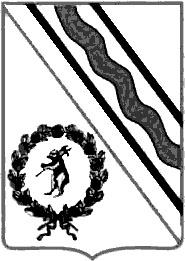 Администрация Тутаевского муниципального районаПОСТАНОВЛЕНИЕ от 20.07.2022 № 551-п г. ТутаевПолное наименование организации и ее организационно-правовая форма (для организаций); Ф.И.О. полностью индивидуального предпринимателя (для индивидуальных предпринимателей)Регистрационные данные (дата, место и орган регистрации)Юридический адресПочтовый адресИНН, КПП, ОГРН, ОКПО претендента на участие в отбореТелефон / факсАдрес электронной почтыБанковские реквизиты:Наименование банкаРасчетный счетКорреспондентский счетБИКБанковские реквизиты:Наименование банкаРасчетный счетКорреспондентский счетБИКБанковские реквизиты:Наименование банкаРасчетный счетКорреспондентский счетБИКБанковские реквизиты:Наименование банкаРасчетный счетКорреспондентский счетБИКБанковские реквизиты:Наименование банкаРасчетный счетКорреспондентский счетБИКВид деятельности по ОКВЭДОбъем поступления налоговых платежей в бюджеты всех уровней за 2022 годРегистрационные данные объекта недвижимости Администрация ТМР: Получатель субсидии:____________________/ «____» ___________________ 2022_______________________/ «____» ____________________ 2022__№ п.п.НаименованиеЕд.изм.План на 2022 год1.Количество работающихчел.2.Количество рабочих дней баниед.3.Количество плановых помывок всего, из нихед.3.1.по полной стоимости рублейед.3.2.по льготной стоимости ед.4.Стоимость услуг для населения4.1.полнаяруб.4.2.льготнаяруб.5.Доходы всего, в том числе:руб.5.1.платежи населенияруб.5.2.субсидияруб.5.3.прочие доходыруб.6. Расходы для оказания услуги:6.1.расходы на эл. энергиюруб.6.1.расходы на эл. энергиюруб.6.2.Расходы на газруб.6.2.Расходы на газруб.6.3.расходы на ХВС и водоотведениеруб.6.3.расходы на ХВС и водоотведениеруб.6.4.Затраты на оплату работников руб.6.5.отчисления на социальные нужды, всегоруб.6.6.налог на доходы УСН 6%руб.6.7.услуги банкаруб.6.8.связь и интернетруб.6.9.обязательный мед.осмотр персоналаруб.6.10.транспортные расходыруб.6.11.вывоз мусораруб.6.12.канцтоварыруб.6.13.очистка снега. Уборка территориируб.6.14Затраты на МБПруб.6.15.санобработка (дератизация)руб.6.16.Обслуживание ККТруб.6.17.средства индивидуальной защитыруб.6.18.Ремонт и техническое обслуживание (без кап.ремонтов),в т.ч.руб.6.18.1.техобслуживание газовой котельной ГРПруб.6.18.2.текущий ремонтруб.7.Плановая сумма затрат (руб./ед.помывку)Наименование отделенияКоличество льготных билетов, шт.Сумма затрат на услуги, руб., (на 1 помывку), без НДСЦена для населения, руб., на 1 помывку, без НДССумма субсидии, руб., без НДС (гр.2 х гр.3 - гр.4)12345Полный билетльготный билет (пенсионеры, дети до 14 лет)Всего:Сумма субсидии по Соглашению на 2022 год, рубПоступила сумма субсидии на , рубИспользовано суммы субсидии на, рубв том числе на :в том числе на :в том числе на :в том числе на :в том числе на :в том числе на :в том числе на :Остаток не использованной субсидии на 01________2022года, рубСумма субсидии по Соглашению на 2022 год, рубПоступила сумма субсидии на , рубИспользовано суммы субсидии на, рубвыплату зар/платыоплату  налогов  на ФОТоплату водоснабжения и водоотведенияоплату эл.энергииоплату газаРентабельносмтьПрочиеОстаток не использованной субсидии на 01________2022года, руб1234567891011№ п/пНаименование показателяПлановое значение показателяДостигнутое значение показателя по состоянию на отчетную датуПроцент выполнения планаПричина отклонения№ п/пНаименование показателяПлановое значение показателяДостигнутое значение показателя по состоянию на отчетную датуПроцент выполнения планаПричина отклонения_________________________________(должность руководителя)____________(подпись)_______________________(расшифровка подписи)